Ossigeno Bene Comune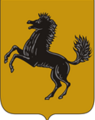 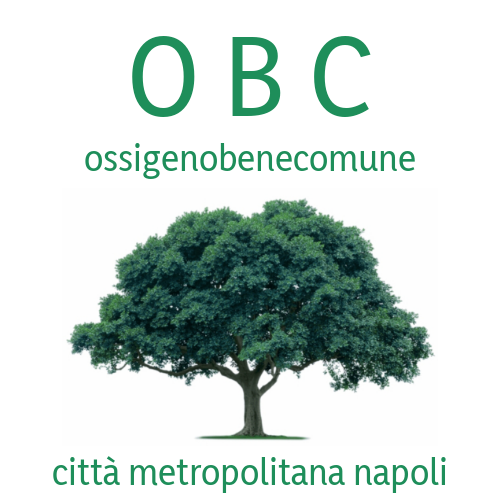 la strategia degli alberiforestazione urbana e cinture verdi3 dicembre 2019PROGRAMMAConduce e modera Anna Assumma, giornalista, coordinatrice  Ossigeno Bene Comune  9:00	ACCREDITO PARTECIPANTI 9:30	SALUTI E INTERVENTI INTRODUTTIVIBenvenuto del Direttore del DIARC Federico II di NapoliLuigi de Magistris, Sindaco della Città Metropolitana di Napoli:Napoli e il Mediterraneo: il sistema delle Città autome per una nuova governante ambientaleSalvatore Pace, delagto OBC CM di Napoli La strategia  OBC: l’alleanza virtuosa tra Scienza ed AmministrazioneCONTRIBUTI10:30	Gianmaria Sannino, responsabile del Laboratorio di Modellistica Climatica e Impatti ENEA:Condizione climatica attuale e proiezioni future per l’area mediterranea10:50	Giorgio Vacchiano, Università degli Studi di Milano:Ecologia e benefici delle foreste urbane11:10 -	Sergio Ulgiati, Università degli Studi di Napoli Parthenope: Ambiente, risorse e sviluppo Sostenibile11:30 	PAUSA CAFFE’11:50 	Massimo Fagnano, Università Federico II di Napoli:Il ruolo della vegetazione per il risanamento ambientale: esempi concreti realizzati   nella Piana Campana12:10 	Fabio Salbitano, DAGRI, Università di Firenze:Alberi, foreste, città e salute: conoscenze, limiti e sviluppi futuri12:30 	Carmine Guarino, Università degli Studi del Sannio:Il ruolo delle foreste urbane nella mitigazione dell’inquinamento dell’aria: il caso di Capodimonte12:50 -	Mario Losasso, DIARC, Università degli Studi di Napoli Federico II: Cambiamento climatico e città: la progettazione ambientale per il greening edilizio e urbano13:10	PAUSA PRANZO 13:50 	Adriana Zingone, Stazione Zoologica Anton Dohrn: Il bosco invisibile: il ruolo del plancton nel golfo di Napoli14:10 	Giovanni Russo, Università degli Studi di Napoli Parthenope:Le praterie di posidonia e il loro contributo alla produzione di CO214:30 	Paolo Caputo, Orto Botanico di Napoli:La strategia degli alberi e le difficoltà di un giardino storico: Il caso dell’Orto Botanico di Napoli14:50 	Domenico Cicchella, Università degli Studi del Sannio:Inquinamento da metalli pesanti nell’area metropolitana di Napoli   15:10 	Valeria D’Ambrosio, DIARC, Università degli Studi di Napoli Federico II:Vulnerabilità e impatti climatici. Il contributo del verde urbano al progetto di adattamento15:30 	PAUSA CAFFE’15:50  	Patrizia Ghisellini, Università degli Studi di Napoli Parthenope:Il valore economico di progetti di investimento in foreste urbane e infrastrutture verdi16:10	Michele Macaluso Direttore ANEA:La contabilizzazione della CO2 per il Piano Strategico della Città Metropolitana di Napoli: un bilancio necessario16:30 	Francesco Escalòna, assessore alle Politiche Territoriali del Comune di Monte di Procida:Mitigazione e adattamento ai cambiamenti climatici e valorizzazione sostenibile di un territorio prezioso e delicato16:50	Roberto Braibanti,  ambientalista esperto in comunicazioneConclusioni: temi emergenti tra ricerca scientifica applicata e corretta divulgazione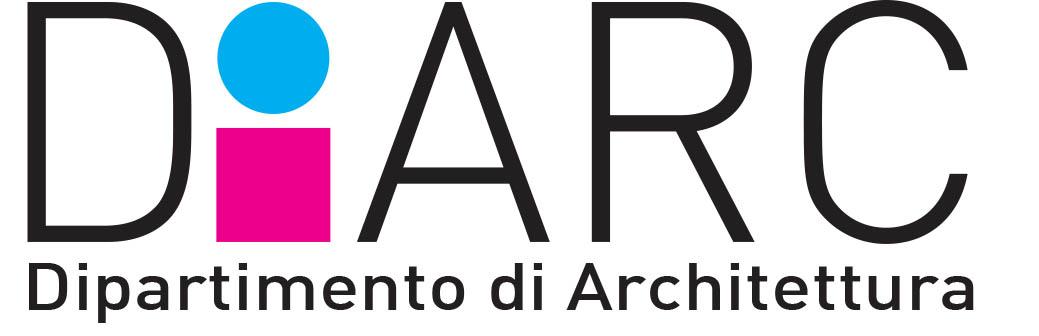 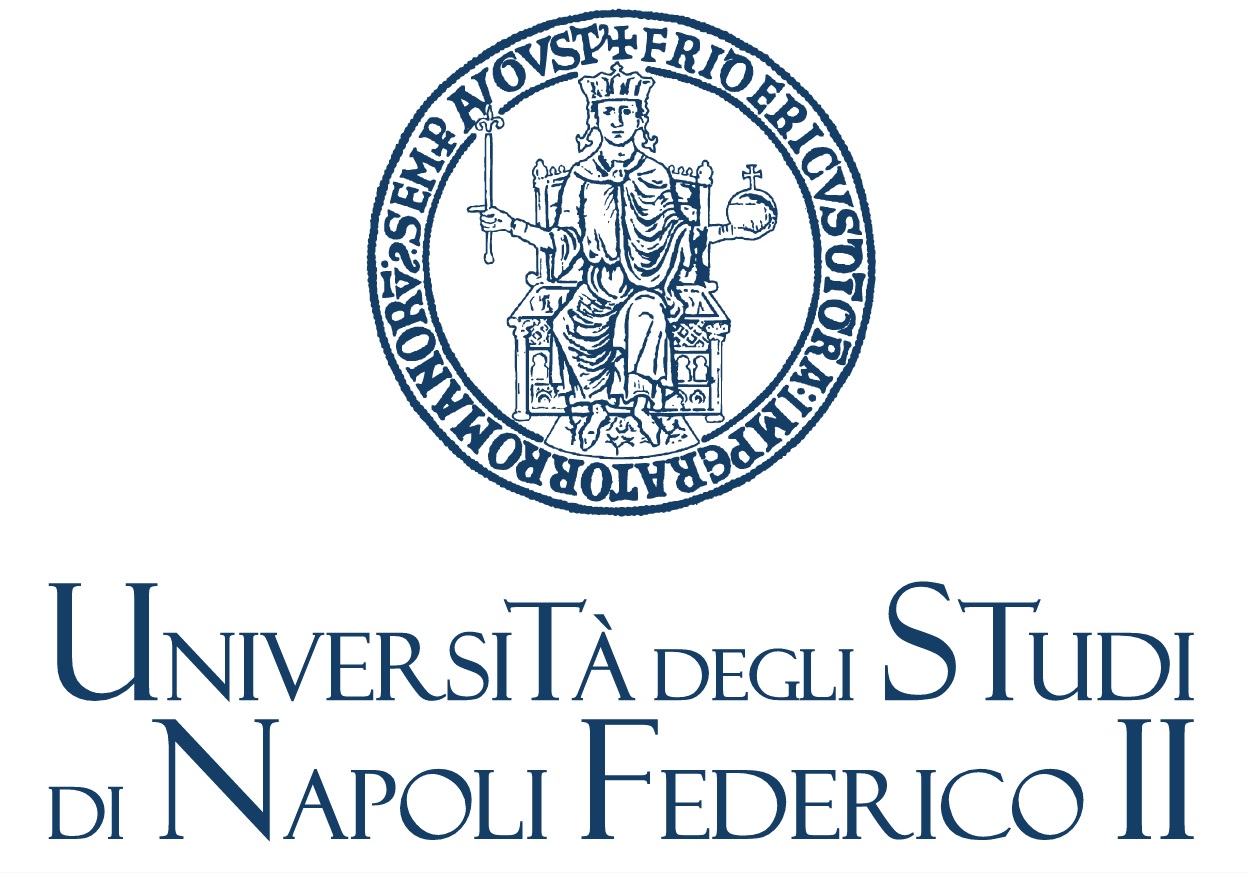 